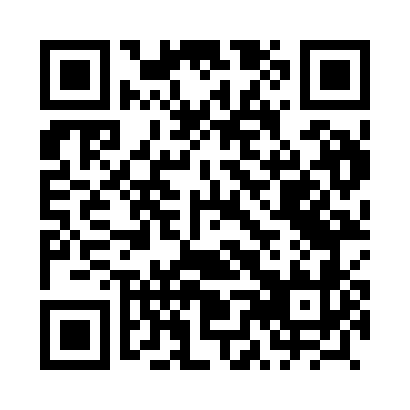 Prayer times for Podbielsko, PolandMon 1 Apr 2024 - Tue 30 Apr 2024High Latitude Method: Angle Based RulePrayer Calculation Method: Muslim World LeagueAsar Calculation Method: HanafiPrayer times provided by https://www.salahtimes.comDateDayFajrSunriseDhuhrAsrMaghribIsha1Mon4:196:2112:515:187:239:172Tue4:166:1912:515:197:249:203Wed4:136:1712:515:217:269:224Thu4:106:1412:515:227:289:245Fri4:076:1212:505:237:309:276Sat4:046:1012:505:247:319:297Sun4:016:0712:505:267:339:328Mon3:586:0512:495:277:359:349Tue3:556:0312:495:287:379:3710Wed3:526:0012:495:297:389:3911Thu3:485:5812:495:307:409:4212Fri3:455:5612:485:327:429:4413Sat3:425:5412:485:337:449:4714Sun3:395:5112:485:347:459:4915Mon3:355:4912:485:357:479:5216Tue3:325:4712:475:367:499:5517Wed3:295:4512:475:387:519:5818Thu3:255:4212:475:397:5210:0019Fri3:225:4012:475:407:5410:0320Sat3:195:3812:475:417:5610:0621Sun3:155:3612:465:427:5810:0922Mon3:125:3412:465:437:5910:1223Tue3:085:3212:465:448:0110:1524Wed3:045:3012:465:468:0310:1825Thu3:015:2812:465:478:0510:2126Fri2:575:2512:455:488:0610:2427Sat2:535:2312:455:498:0810:2728Sun2:495:2112:455:508:1010:3129Mon2:465:1912:455:518:1110:3430Tue2:425:1712:455:528:1310:37